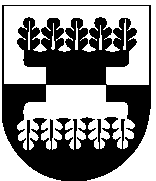 ŠILALĖS RAJONO SAVIVALDYBĖSTARYBAŠILALĖS RAJONO SAVIVALDYBĖS TARYBOS 6 POSĖDŽIO PROTOKOLAS2019 m. rugpjūčio 30 d. Nr. T2-18ŠilalėPosėdis įvyko 2019-08-30  10.00 val.Posėdžio pirmininkas – Algirdas Meiženis.Posėdžio sekretorė – Ingrida Montvidaitė.Tarybos narė Rima Norvilienė buvo pasveikinta gimimo dienos proga bei įteikta gėlių.Į Šilalės rajono savivaldybės tarybą (toliau –Taryba) išrinkti 25 nariai. Posėdyje dalyvavo 25 Tarybos nariai.  Posėdyje dalyvavo 24 kviestieji asmenys (sąrašas pridedamas).Posėdyje dalyvavo Lietuvos Respublikos Vyriausybės atstovė Tauragės ir Klaipėdos apskrityje Daiva Kerekeš, Šilalės rajono savivaldybės (toliau  – Savivaldybė) administracijos darbuotojai, Savivaldybės viešųjų ir biudžetinių įstaigų vadovai, seniūnai,  žiniasklaidos atstovai.Posėdį pradėjo Savivaldybės meras Algirdas Meiženis.Posėdis pradedamas (bendru sutarimu).Posėdžio pirmininkas Algirdas Meiženis priminė, kad Tarybos posėdyje bus balsuojama elektronine balsavimo sistema.Posėdžio pirmininkas A. Meiženis sakė, kad darbotvarkė Tarybos nariams pateikta. Siūlo išbraukti darbotvarkės 20 klausimą „Dėl nekilnojamojo turto nurašymo ir nugriovimo“ bei įtraukti 6 papildomus klausimus:Dėl Šilalės rajono savivaldybės tarybos 2018 m. gegužės 30 d. sprendimo Nr. T1-117 „Dėl leidimo imti ilgalaikę paskolą investiciniams projektams finansuoti“ pakeitimo. Pranešėja Danguolė Vėlavičiutė.Dėl nekilnojamojo turto, esančio Prano Vytauto Būdvyčio g. 2, Tenenių mstl., Šilalės r. sav., nurašymo ir nugriovimo. Pranešėja Reimundė Kibelienė.Dėl pritarimo projekto „Socialinės atskirties mažinimas, skatinant savanorystę ir kuriant tam infrastruktūrą Lietuvoje ir Lenkijoje“ įgyvendinimui. Pranešėjas Stasys Aužbikas.Dėl leidimo rengti ir teikti paraiškas. Pranešėjas Stasys Aužbikas.Dėl pripažinimo padarius šiurkštų darbo pareigų pažeidimą ir atleidimo iš darbo. Pranešėja Vilma Kuzminskaitė.Dėl Arūno Betingio atleidimo iš Šilalės r. Obelyno pagrindinės mokyklos direktoriaus pareigų. Pranešėja Vilma Kuzminskaitė.Jonas Gudauskas pasisako dėl papildomų klausimų, jie nebuvo svarstomi komitetuose ir nespėjo susipažinti su sprendimo projektais.Lietuvos Respublikos Vyriausybės atstovė Tauragės ir Klaipėdos apskrityje Daiva Kerekeš atsako, jog posėdžio darbotvarkė gali būti pakeista, pakoreguota jei sprendimo projektas yra įregistruotas 24 valandas iki posėdžio.Siūloma pritarti Tarybos posėdžio darbotvarkei.Balsuojama už Tarybos posėdžio darbotvarkę.UŽ-15, PRIEŠ-0, SUSILAIKĖ-10Visai Tarybos posėdžio darbotvarkei pritarta.DARBOTVARKĖ:Dėl Šilalės rajono savivaldybės administracijos direktoriaus pavaduotojo paskyrimo. Pranešėjas Valdemaras Jasevičius;Dėl Šilalės rajono savivaldybės 2018 metų konsoliduotųjų finansinių ataskaitų rinkinio tvirtinimo. Pranešėja Danguolė Vėlavičiutė;Dėl Šilalės rajono savivaldybės 2018 metų biudžeto vykdymo ataskaitų rinkinio tvirtinimo. Pranešėja Danguolė Vėlavičiutė;Dėl Šilalės rajono savivaldybės tarybos 2011 m. rugsėjo 9 d. sprendimo Nr. T1-268 „Dėl Šilalės rajono savivaldybės biudžeto sudarymo ir vykdymo taisyklių patvirtinimo“ pakeitimo. Pranešėja Danguolė Vėlavičiutė;Dėl Šilalės rajono savivaldybės tarybos 2018 m. lapkričio 29 d. sprendimo Nr. T1-235 „Dėl didžiausio leistino pareigybių (etatų) skaičiaus biudžetinėse įstaigose nustatymo“ pakeitimo“. Pranešėja Danguolė Vėlavičiutė;Dėl Šilalės rajono savivaldybės tarybos 2019 m. vasario 21 d. sprendimo Nr. T1-34 „Dėl Šilalės rajono savivaldybės 2019 metų biudžeto patvirtinimo“ pakeitimo. Pranešėja Danguolė Vėlavičiutė;Dėl Šilalės rajono savivaldybės tarybos 2019 m. sausio 31 d. sprendimo Nr. T1-17 „Dėl Klasių komplektų ir priešmokyklinio ugdymo grupių skaičiaus Šilalės rajono savivaldybės bendrojo ugdymo mokyklose 2019–2020 mokslo metais“ pakeitimo. Pranešėja Rasa Kuzminskaitė;Dėl Šilalės rajono savivaldybės tarybos 2019 m. sausio 31 d. sprendimo Nr. T1-7 „Dėl E.J. priėmimo į Šilalės r. Upynos Stasio  Girėno mokyklos direktoriaus pareigas“ pakeitimo. Pranešėja Rasa Kuzminskaitė;Dėl Šilalės rajono nevyriausybinių organizacijų plėtros programos, atrankos komisijos ir jos nuostatų tvirtinimo. Pranešėja Lina Maslauskienė;Dėl leidimo dalyvauti atsinaujinačių energijos išteklių panaudojimo projektuose. Pranešėjas Stasys Aužbikas;Dėl finansavimo sutarties pakeitimo. Pranešėjas Stasys Aužbikas;Dėl pritarimo teikti paraišką. Pranešėjas Stasys Aužbikas;Dėl Šilalės rajono savivaldybės tarybos 2019 m. gegužės 23 d. sprendimo Nr. T1-123 „Dėl kelių priežiūros ir plėtros programos finansavimo lėšų, skirtų Šilalės rajono savivaldybės vietinės reikšmės keliams (gatvėms) tiesti, rekonstruoti, taisyti (remontuoti), prižiūrėti ir saugaus eismo sąlygoms užtikrinti, 2019 metų objektų sąrašo patvirtinimo“ pakeitimo. Pranešėjas Stasys Aužbikas;Dėl sutikimo perimti Šilalės rajono savivaldybės nuosavybėn valstybei nuosavybės teise priklausantį turtą. Pranešėja Reimunda Kibelienė;Dėl Šilalės rajono savivaldybės tarybos 2015 m. kovo 27 d. sprendimo Nr. T1-70 „Dėl Šilalės rajono savivaldybės būsto fondo ir socialinio būsto, kaip savivaldybės būsto fondo dalies, sąrašų patvirtinimo“ pakeitimo. Pranešėja Reimunda Kibelienė;Dėl leidimo išnuomoti socialinius būstus savivaldybės būsto nuomos sąlygomis. Pranešėja Reimunda Kibelienė;Dėl tarnybinių gyvenamųjų patalpų nuomos V. K. Pranešėja Reimunda Kibelienė;Dėl uždarosios akcinės bendrovės „Šilalės šilumos tinklai“ šilumos bazinės kainos (kainos dedamųjų) galiojimo laikotarpio nustatymo. Pranešėja Reimunda Kibelienė;Dėl Šilalės rajono savivaldybės tarybos 2014 m. gruodžio 23 d. sprendimo Nr. T1-296 „Dėl Šilalės rajono savivaldybės Privatizavimo komisijos sudarymo ir Šilalės rajono savivaldybės Privatizavimo komisijos nuostatų patvirtinimo “ pakeitimo. Pranešėja Reimunda Kibelienė;Dėl Šilalės rajono socialinių paslaugų namų teikiamų socialinių paslaugų  kainų sąrašo tvirtinimo. Pranešėja Danguolė Račkauskienė;Dėl Šilalės rajono savivaldybės tarybos 2018 m. gegužės 30 d. sprendimo Nr. T1-117 „Dėl leidimo imti ilgalaikę paskolą investiciniams projektams finansuoti“ pakeitimo. Pranešėja Danguolė Vėlavičiutė;Dėl nekilnojamojo turto, esančio Prano Vytauto Būdvyčio g. 2, Tenenių mstl., Šilalės r. sav., nurašymo ir nugriovimo. Pranešėja Reimundė Kibelienė;Dėl pritarimo projekto „Socialinės atskirties mažinimas, skatinant savanorystę ir kuriant tam infrastruktūrą Lietuvoje ir Lenkijoje“ įgyvendinimui. Pranešėjas Stasys Aužbikas;Dėl leidimo rengti ir teikti paraiškas. Pranešėjas Stasys Aužbikas;Dėl pripažinimo padarius šiurkštų darbo pareigų pažeidimą ir atleidimo iš darbo. Pranešėja Vilma Kuzminskaitė;Dėl Arūno Betingio atleidimo iš Šilalės r. Obelyno pagrindinės mokyklos direktoriaus pareigų. Pranešėja Vilma Kuzminskaitė;Informacija dėl mokyklų pasiruošimo 2019-2020 mokslo metams. Pranešėjas Tadas Bartkus.SVARSTYTA. Šilalės rajono savivaldybės administracijos direktoriaus pavaduotojo paskyrimo.Pranešėjas Valdemaras Jasevičius  pristatė sprendimo projektą ir į administracijos direktoriaus  pavaduotojo pareigas siūlė Osvaldą Šarmavičių. Taip pat siūlo pakeisti 4 punktą ir jį išdėstyti taip: „Nustatyti, kad Osvaldas Šarmavičius neturi teisės dirbti ar susipažinti su įslaptinta informacija tol, kol paslapčių subjekto vadovas ar jo įgaliotas asmuo  jam neišduos leidimo dirbti ar susipažinti su įslaptinta informacija“.Posėdžio pirmininkas Algirdas Meiženis klausė, ar Osvaldas Šarmavičius sutinka balotiruotis į Administracijos direktoriaus pavaduotojo pareigas, nes būtina į slapto balsavimo biuletenį įrašyti kandidato pavardę.Osvaldas Šarmavičius sakė, kad sutinka balotiruotis į Administracijos direktoriaus pavaduotojo pareigas.Posėdžio pirmininkas Algirdas Meiženis pakvietė Osvaldą Šarmavičių prisistatyti. Po prisistatymo kandidatas į Administracijos direktoriaus pavaduotojo pareigas atsakė į Tarybos narių pateiktus klausimus.Algirdas Meiženis pasiūlė išrinkti slapto balsavimo balsų skaičiavimo komisiją. Balsų skaičiavimo komisiją siūloma sudaryti iš visų Tarybos mandatus gavusių partijų sąrašų atstovų, skiriant į balsų skaičiavimo komisiją po vieną kiekvieno sąrašo atstovą (balsų skaičiavimo komisija iš 6 narių).Posėdžio pirmininkas Algirdas Meiženis siūlė balsuoti už tai, kad slapto balsavimo balsų skaičiavimo komisija būtų sudaryta iš 6 narių. Pasiūlymui, kad slapto balsavimo komisija būtų sudaryta iš 6 narių, pritarta bendru sutarimu.Į balsavimo komisiją pasiūlyti šie Tarybos nariai: Loreta Kalnikaitė, Akvilė Gargasaitė, Egidijus Gečas, Gintas Navardauskas, Gintautas Macevičius, Albinas Ežerskis (pritarta  vienbalsiai).Posėdžio pirmininkas Algirdas Meiženis paskelbė 10 min. pertrauką, kol balsų skaičiavimo komisija išsirinks pirmininką ir sekretorių.Po pertraukos posėdis tęsiamas. Balsų skaičiavimo komisijos pirmininku išsirinko Gintautą Macevičių, o sekretore – Akvilę Gargasaitę. Balsų skaičiavimo komisijos pirmininkas Gintautas Macevičius Tarybos nariams perskaitė Komisijos protokolą (pridedamas).Algirdas Meiženis pristato slapto balsavimo eigą.Algirdas Meiženis balsų skaičiavimo komisijai siūlė įrašyti į slapto balsavimo biuletenį kandidato Osvaldo Šarmavičiaus  vardą ir pavardę. Posėdžio pirmininkas Algirdas Meiženis siūlė patvirtinti slapto balsavimo biuletenio pavyzdį (vienbalsiai). BALSAVO: UŽ – 23, PRIEŠ – 0, NEBALSAVO – 0.Algirdas Meiženis paskelbė   20 minučių pertrauką, kol parengs slapto balsavimo biuletenį „Dėl Šilalės rajono savivaldybės Administracijos direktoriaus pavaduotojo skyrimo“ bei įvyks slaptas balsavimas.Po pertraukos posėdis tęsiamas. Balsų skaičiavimo komisijos pirmininkas Gintautas Macevičius Tarybos nariams perskaitė Komisijos protokolą (pridedamas) ir supažindino Tarybos narius su slapto balsavimo dėl mero  pavaduotojo skyrimo rezultatais. Už Osvaldo Šarmavičiaus kandidatūrą balsavo 15 Tarybos narių,  sugadinta 10 biuletenių.Posėdžio pirmininkas pasiūlė balsuoti už pateiktą  sprendimo projektą su pakeitimu.NUSPRĘSTA. Sprendimas  priimta su pakeitimu.BALSAVO: UŽ – 24, PRIEŠ – 0, SUSILAIKĖ – 1.Osvaldui Šarmavičiui įteikta gėlių. SVARSTYTA. Šilalės rajono savivaldybės 2018 metų konsoliduotųjų finansinių ataskaitų rinkinio tvirtinimas.Pranešėja Danguolė Vėlavičiutė pristatė sprendimo projektą ir prašė jam pritarti.Tarybos nariai diskutuoja apie sprendimo projektą.Posėdžio pirmininkas pasiūlė balsuoti už  sprendimo projektą. NUSPRĘSTA. Sprendimas priimtas.BALSAVO: UŽ – 25, PRIEŠ – 0, SUSILAIKĖ – 0.SVARSTYTA. Šilalės rajono savivaldybės 2018 metų biudžeto vykdymo ataskaitų rinkinio tvirtinimas.Pranešėja Danguolė Vėlavičiūtė pristatė sprendimo projektą ir siūlė patikslinti numeravimą, vietoje 3 pakeisti į 2. Tarybos nariai diskutuoja apie sprendimo projektą.Posėdžio pirmininkas pasiūlė balsuoti už pateiktą  sprendimo projektą su pakeitimu. NUSPRĘSTA. Sprendimas priimtas su pakeitimu.BALSAVO: UŽ – 25, PRIEŠ – 0, SUSILAIKĖ – 0.SVARSTYTA. Šilalės rajono savivaldybės tarybos 2011 m. rugsėjo 9 d. sprendimo Nr. T1-268 „Dėl Šilalės rajono savivaldybės biudžeto sudarymo ir vykdymo taisyklių patvirtinimo“ pakeitimas.Pranešėja Danguolė Vėlavičiutė pristatė sprendimo projektą, siūlė pakeisti 1.4 punktą ir jį išdėstyti taip „52. Rajono Savivaldybės biudžeto lėšų pervedimo į asignavimų valdytojų sąskaitas banke mokėjimo pavedimus iš rajono Savivaldybės biudžeto iždo sąskaitų pasirašo pirmuoju Savivaldybės administracijos direktorius, Savivaldybės administracijos direktoriaus pavaduotojas (Finansų skyriaus vedėjas), antruoju - Finansų skyriaus vyriausiasis specialistas (atostogų, ligos, komandiruočių ir kitais atvejais, pavaduojantis šio skyriaus specialistas)“.Posėdžio pirmininkas pasiūlė balsuoti už pateiktą  sprendimo projektą su pakeitimu. NUSPRĘSTA. Sprendimas priimtas su pakeitimu.BALSAVO: UŽ – 25, PRIEŠ – 0, SUSILAIKĖ – 0.5. SVARSTYTA. Šilalės rajono savivaldybės tarybos 2018 m. lapkričio 29 d. sprendimo Nr. T1-235 „Dėl didžiausio leistino pareigybių (etatų) skaičiaus biudžetinėse įstaigose nustatymo“ pakeitimas“.  Pranešėja Danguolė Vėlavičiutė pristatė sprendimo projektą  ir siūlė pakeisti 1.2.  punktą ir jį išdėstyti taip: „1.7. Šilalės r. Kvėdarnos Kazimiero Jauniaus gimnazijoje – 61,2 pareigybės (etato), iš jų: iš mokyklai skirtų mokymo lėšų finansuojama 34,2 pareigybės, iš Savivaldybei skirtų mokymo lėšų finansuojama   6,5 pareigybės, iš Savivaldybės biudžeto lėšų finansuojama 20,5 pareigybės;“. Tarybos nariai diskutuoja apie sprendimo projektą.Posėdžio pirmininkas siūlo balsuoti už sprendimo projektą su pakeitimu.NUSPRĘSTA. Sprendimas priimtas su pakeitimu.BALSAVO: UŽ – 25, PRIEŠ – 0, SUSILAIKĖ – 0.6. SVARSTYTA. Šilalės rajono savivaldybės tarybos 2019 m. vasario 21 d. sprendimo Nr. T1-34 „Dėl Šilalės rajono savivaldybės 2019 metų biudžeto patvirtinimo“ pakeitimo.Pranešėja Danguolė Vėlavičiutė pristatė sprendimo projektą su pakeitimu ir prašė jam pritarti.Tarybos nariai diskutuoja apie sprendimo projektą. Jonas Gudauskas klausia kur bus panaudoti 87 000 Eur. socialiniai pinigai, siūlo skirti daugiau lėšų Šilalės lopšelis - darželis „Žiogelis“  nei numatė komitetuose.Šilalės lopšelis - darželis „Žiogelis“  direktorė detalizuoja ką pirks už paskirtas lėšas, bei prašo papildomai skirti 10 000 Eur. vaikų laboratorijos įrengimui, 15 000 Eur. indams, rankšluosčiams, patalynei, kitoms būtinoms priemonėms įsigyti.Tarybos nariai diskutuoja apie pateiktą sprendimo projektą.Tadas Bartkus papildo klausimą dėl Šilalės lopšelis - darželis „Žiogelis“  baldų įsigijimo, buvo skelbiami 4 prekių įsigijimo konkursai, į kuriuos neatsiliepė nei vienas tiekėjas.Valdemaras Jasevičius tikslina dėl Šilalės lopšelis - darželis „Žiogelis“ baldų įsigijimo, techninėje specifikacijoje yra nurodytos baldų plokštės, kurių Lietuvos gamintojai negamina, yra kreiptasi į agentūrą, pakeisti baldų plokštes į kitas, kurios taip pat nebūtų kenksmingos vaikams bei aplinkai. Laukuvos parapija dar papildomai prašo 30 000 Eur, nes projektui įgyvendinti jiems reikia 45 000 Eur.Raimundas Vaitiekus tikslinasi dėl Šilalės lopšelis - darželis „Žiogelis“  baldų konkurso, koks terminas buvo nurodytas baldų pagaminimui.Stasys Aužbikas atsakė, jog pagal konkurso sąlygas, baldai pagaminti turėtų būti per 3 mėnesius.Rima Norvilienė pasisako, kad ne visi  įstaigų prašymai buvo pridėti prie sprendimo projekto.Posėdžio pirmininkas siūlo balsuoti už sprendimo projektą su pakeitimais.NUSPRĘSTA. Sprendimas priimtas vienbalsiai.BALSAVO: UŽ – 25, PRIEŠ – 0, SUSILAIKĖ – 0.7. SVARSTYTA. Šilalės rajono savivaldybės tarybos 2019 m. sausio 31 d. sprendimo Nr. T1-17 „Dėl Klasių komplektų ir priešmokyklinio ugdymo grupių skaičiaus Šilalės rajono savivaldybės bendrojo ugdymo mokyklose 2019–2020 mokslo metais“ pakeitimas.Pranešėja Rasa Kuzminskaitė pristatė sprendimo projektą ir siūlė pakeisti 2 punktą bei jį išdėstyti taip: „2. Leisti komplektuoti klases/jungtines klases, jei mokinių skaičius jose bus 8 ir daugiau, Šilalės r. Upynos Stasio Girėno mokyklai 5-6 jungtinę klasę“.Tarybos nariai diskutuoja apie pateiktą sprendimo projektą.Posėdžio pirmininkas siūlė balsuoti už  pateiktą sprendimo projektą su pakeitimais.NUSPRĘSTA. Sprendimas priimtas.BALSAVO: UŽ – 15, PRIEŠ – 0, SUSILAIKĖ – 10.8. SVARSTYTA. Šilalės rajono savivaldybės tarybos 2019 m. sausio 31 d. sprendimo Nr. T1-7 „Dėl Evelinos Jarušauskienės priėmimo į Šilalės r. Upynos Stasio  Girėno mokyklos direktoriaus pareigas“ pakeitimas.Pranešėjas Rasa Kuzminskaitė pristatė sprendimo projektą ir siūlo pakeisti sprendimo projekto 3 punktą bei jį išdėstyti taip: „3. Pavesti Šilalės rajono savivaldybės Savivaldybės merui pasirašyti Evelinos Jarušauskienės Darbo sutarties pakeitimo įrašus“.Algirdas Meiženis pasiūlė balsuoti už pateiktą sprendimo projektą su pakeitimu.NUSPRĘSTA. Sprendimas priimtas.BALSAVO: UŽ – 25, PRIEŠ – 0, SUSILAIKĖ – 0.9. SVARSTYTA. Šilalės rajono nevyriausybinių organizacijų plėtros programos, atrankos komisijos ir jos nuostatų tvirtinimas.Pranešėja Lina Maslauskienė pristatė sprendimo projektą ir siūlo preambulę išdėstyti taip „Vadovaudamasi Lietuvos Respublikos vietos savivaldos įstatymo 16 straipsnio 2 dalies 40 punktu, 18 straipsnio 1 dalimi, Lietuvos Respublikos nevyriausybinių organizacijų plėtros įstatymo 2 straipsnio 6 dalimi, 4 straipsnio 4 dalimi, 5 straipsniu, atsižvelgdama į Šilalės rajono savivaldybės nevyriausybinių organizacijų tarybos 2019 m. rugpjūčio 20 d. posėdžio protokolą Nr. T19-33 (11.1E)  Šilalės rajono savivaldybės taryba n u s p r e n d ž i a:“Algirdas Meiženis siūlo balsuoti už šį sprendimo projektą su pakeitimu.NUSPRĘSTA. Sprendimas priimtas.BALSAVO: UŽ – 25, PRIEŠ – 0, SUSILAIKĖ –0.10. SVARSTYTA. Leidimas dalyvauti atsinaujinančių energijos išteklių panaudojimo projektuose.Pranešėjas Stasys Aužbikas pristatė sprendimo projektą ir prašė jam pritarti.Tarybos nariai diskutuoja apie pateiktą sprendimo projektą.Algirdas Meiženis siūlo balsuoti už šį sprendimo projektą.NUSPRĘSTA. Sprendimas priimtas, vienbalsiai.BALSAVO: UŽ – 25, PRIEŠ – 0, SUSILAIKĖ –0.11. SVARSTYTA. Finansavimo sutarties pasirašymas.Pranešėjas Stasys Aužbikas pristatė sprendimo projektą ir siūlo pakeisti sprendimo projekto pavadinimą bei jį išdėstyti taip: „Dėl kelių priežiūros ir plėtros programos finansavimo lėšų rezervo valstybės reikmėms, susijusioms su keliais, finansuoti Šilalės rajono objektų sąrašo patvirtinimo“.Tarybos nariai diskutuoja apie pateiktą sprendimo projektą.Algirdas Meiženis siūlo balsuoti už šį sprendimo projektą su pakeitimu.NUSPRĘSTA. Sprendimas priimtas.BALSAVO: UŽ – 25, PRIEŠ – 0, SUSILAIKĖ –0.12. SVARSTYTA. Pritarimas teikti paraišką. Pranešėjas Stasys Aužbikas pristatė sprendimo projektą ir prašė jam pritarti.Tarybos nariai diskutuoja apie pateiktą sprendimo projektą.Posėdžio pirmininkas siūlė pritarti pateiktam sprendimo projektui.NUSPRĘSTA. Sprendimas priimtas. BALSAVO: UŽ – 25, PRIEŠ – 0, SUSILAIKĖ –0.13.  SVARSTYTA. Šilalės rajono savivaldybės tarybos 2019 m. gegužės 23 d. sprendimo Nr. T1-123 „Dėl kelių priežiūros ir plėtros programos finansavimo lėšų, skirtų Šilalės rajono savivaldybės vietinės reikšmės keliams (gatvėms) tiesti, rekonstruoti, taisyti (remontuoti), prižiūrėti ir saugaus eismo sąlygoms užtikrinti, 2019 metų objektų sąrašo patvirtinimo“ pakeitimas.Pranešėjas Stasys Aužbikas pristatė sprendimo projektą su pakeitimais ir siūlė jam pritarti.Tarybos nariai diskutuoja apie pateiktą sprendimo projektą.Jonas Gudauskas siūlo į objektų sąrašą įtraukti Šilalės r. Bijotų sen. Bijotų gyv. Baublių, kelią Sbj - 1, ir Malūno, kelią Sbj - 2, gatvės rekonstrukciją, perskirstant 50 tūkst. Eur. lėšų iš objekto Šilalės r. Upynos sen., Naujojo Obelyno k., Akmenos g.BALSAVO: UŽ – 13, PRIEŠ – 5, SUSILAIKĖ – 7.Siūlymui pritarta.Artūras Dambrauskas siūlo į objektų sąrašą įtraukti Šilalės r. Žadeikių sen. Prapymo k. Gaidupio g. kelio projektavimo paslaugos.BALSAVO: UŽ – 12, PRIEŠ – 1, SUSILAIKĖ – 12.Siūlymui nepritarta.Albinas Ežerskis siūlo į objektų sąrašą įtraukti Šilalės r. Bilionių sen. Aukštagirės pėsčiųjų tako kelio rekonstrukciją. BALSAVO: UŽ – 10, PRIEŠ – 2, SUSILAIKĖ – 13.Siūlymui nepritarta.Algirdas Meiženis siūlė pritarti pateiktam sprendimo projektui su pakeitimais.NUSPRĘSTA. Sprendimas priimtas.BALSAVO: UŽ – 25, PRIEŠ – 0, SUSILAIKĖ – 0.Skelbiama 10 minučių pertrauka.Po pertraukos posėdis tęsiamas.Loreta Kalnikaitė ir Vera Macienė palieka pasėdžio salę.14. SVARSTYTA. Sutikimas perimti Šilalės rajono savivaldybės nuosavybėn valstybei nuosavybės teise priklausantį turtą.Rima Norvilienė nusišalina nuo sprendimo projekto svarstymo.            Pranešėja Reimunda Kibelienė pristatė sprendimo projektą ir prašė jam pritarti.Posėdžio pirmininkas siūlė pritarti pateiktam sprendimo projektui.NUSPRĘSTA. Sprendimas priimtas, vienbalsiai.BALSAVO: UŽ – 22, PRIEŠ – 0, SUSILAIKĖ –0.15. SVARSTYTA. Šilalės rajono savivaldybės tarybos 2015 m. kovo 27 d. sprendimo Nr. T1-70 „Dėl Šilalės rajono savivaldybės būsto fondo ir socialinio būsto, kaip savivaldybės būsto fondo dalies, sąrašų patvirtinimo“ pakeitimas. Pranešėja Reimunda Kibelienė pristatė sprendimo projektą ir prašė jam pritarti.Posėdžio pirmininkas siūlė pritarti pateiktam sprendimo projektui.NUSPRĘSTA. Sprendimas nepriimtas.BALSAVO: UŽ – 25, PRIEŠ – 0, SUSILAIKĖ –0.16. SVARSTYTA. Leidimas išnuomoti socialinius būstus savivaldybės būsto nuomos sąlygomis.Pranešėja Reimunda Kibelienė  pristatė sprendimo projektą ir siūlė jam pritarti.Tarybos nariai diskutuoja apie pateiktą sprendimo projektą.Posėdžio pirmininkas siūlė pritarti pateiktam sprendimo projektui.Balsuojama už pateikto sprendimo projektą.NUSPRĘSTA. Sprendimas priimtas balsų dauguma.BALSAVO: UŽ – 25, PRIEŠ – 0, SUSILAIKĖ – 0.17. SVARSTYTA. Tarnybinių gyvenamųjų patalpų nuomos V. K. Pranešėja Reimunda Kibelienė pristatė sprendimo projektą ir prašė jam pritarti.Tarybos nariai diskutuoja apie pateiktą sprendimo projektą.Algirdas Meiženis pasiūlė balsuoti už pateiktą sprendimo projektą.NUSPRĘSTA. Sprendimas priimtas su pakeitimu.BALSAVO: UŽ – 16, PRIEŠ – 0, SUSILAIKĖ – 9.SVARSTYTA. Uždarosios akcinės bendrovės „Šilalės šilumos tinklai“ šilumos bazinės kainos (kainos dedamųjų) galiojimo laikotarpio nustatymas.Rolandas Toleikis  nusišalina nuo sprendimo projekto svarstymo.Pranešėja Reimunda Kibelienė pristatė sprendimo projektą ir prašė jam pritarti.Algirdas Meiženis pasiūlė balsuoti už pateiktą sprendimo projektą.NUSPRĘSTA. Sprendimas priimtas.BALSAVO: UŽ – 24, PRIEŠ –0 , SUSILAIKĖ –0.SVARSTYTA. Šilalės rajono savivaldybės tarybos 2014 m. gruodžio 23 d. sprendimo Nr. T1-296 „Dėl Šilalės rajono savivaldybės Privatizavimo komisijos sudarymo ir Šilalės rajono savivaldybės Privatizavimo komisijos nuostatų patvirtinimo “ pakeitimas.Pranešėja Reimunda Kibelienė pristatė sprendimo projektą.NUSPRĘSTA. Sprendimas priimtas, vienbalsiai.BALSAVO: UŽ – 25, PRIEŠ – 0, SUSILAIKĖ – 0.SVARSTYTA. Šilalės rajono socialinių paslaugų namų teikiamų socialinių paslaugų  kainų sąrašo tvirtinimas.Pranešėja Danguolė Račkauskienė pristatė sprendimo projektą.Posėdžio pirmininkas siūlė pritarti pateiktam sprendimo projektui.NUSPRĘSTA. Sprendimas priimtas, vienbalsiai.BALSAVO: UŽ – 25, PRIEŠ – 0, SUSILAIKĖ – 0.SVARSTYTA. Šilalės rajono savivaldybės tarybos 2018 m. gegužės 30 d. sprendimo Nr. T1-117 „Dėl leidimo imti ilgalaikę paskolą investiciniams projektams finansuoti“ pakeitimas.           Pranešėja Danguolė Vėlavičiutė pristatė sprendimo projektą ir siūlė 2 punktą išdėstyti taip: „2. Nustatyti, kad Savivaldybės asignavimų valdytojai naudoja gautą paskolą:               2.1. Šilalės rajono savivaldybės administracija – vykdyti investicinį projektą „Ikimokyklinio ugdymo prieinamumo didinimas Šilalės mieste“  –  370,0 tūkst. Eur;2.2. Šilalės lopšelis-darželis „Žiogelis“ – vykdyti investicinį projektą „Ikimokyklinio ugdymo prieinamumo didinimas Šilalės mieste“  – 30,0 tūkst. Eur“.Tarybos nariai diskutuoja apie pateiktą sprendimo projektą.Posėdžio pirmininkas siūlė pritarti pateiktam sprendimo projektui su pakeitimu.NUSPRĘSTA. Sprendimas su pakeitimu priimtas, vienbalsiai.BALSAVO: UŽ – 25, PRIEŠ – 0, SUSILAIKĖ – 0.22. SVARSTYTA. Nekilnojamojo turto, esančio Prano Vytauto Būdvyčio g. 2, Tenenių mstl., Šilalės r. sav., nurašymas ir nugriovimas.Pranešėja Reimunda Kibelienė pristatė sprendimo projektą.Posėdžio pirmininkas siūlė pritarti pateiktam sprendimo projektui.NUSPRĘSTA. Sprendimas priimtas.BALSAVO: UŽ –25, PRIEŠ – 0, SUSILAIKĖ – 0.23. Pritarimas projekto „Socialinės atskirties mažinimas, skatinant savanorystę ir kuriant tam infrastruktūrą Lietuvoje ir Lenkijoje“ įgyvendinimui. Pranešėjas Stasys Aužbikas pristatė sprendimo projektą ir prašė jam pritarti.            Tarybos nariai diskutuoja apie pateiktą sprendimo projektą.            Balsuojama už pateikto sprendimo projektą.            NUSPRĘSTA. Sprendimas priimtas.            BALSAVO: UŽ – 25, PRIEŠ – 0, SUSILAIKĖ – 0.24. Leidimas rengti ir teikti paraiškas.Pranešėjas Stasys Aužbikas pristatė sprendimo projektą ir prašė jam pritarti.Tarybos nariai diskutuoja apie pateiktą sprendimo projektą.Egidijus Gečas siūlo įtraukti Šilalės r. Tenenių sen. Tenenių mstl. Juozapo Kairio g. (pritarta bendru sutarimu).Balsuojama už pateiktą sprendimo projektą.NUSPRĘSTA. Sprendimas priimtas.BALSAVO: UŽ – 25, PRIEŠ – 0, SUSILAIKĖ – 0.25. SVARSTYTA. Pripažinimas padarius šiurkštų darbo pareigų pažeidimą ir atleidimo iš darbo.Pranešėja Vilma Kuzminskaitė pristatė sprendimo projektą ir prašė jam pritarti.Tarybos nariai diskutuoja apie pateiktą sprendimo projektą.Jonas Gudauskas siūlo atidėti sprendimo projekto svarstymą, kadangi šis klausimas nebuvo svarstomas nei viename tarybos komitete.Raimundas Vaitiekus taip pat siūlo atidėti sprendimo projekto svarstymą, nes mokyklos direktorė nedalyvauja posėdyje.Tarybos nariai diskutuoja apie pateiktą sprendimo projektą.Algirdas Meiženis pažymi, jog tyrimo darbo grupė buvo sudaryta atsižvelgiant į gautą skundą dėl mokyklos direktorės darbo.Raimundas Vaitiekus siūlo atidėti sprendimo projekto svarstymą neeiliniam tarybos  posėdžiui.Posėdžio pirmininkas siūlo balsuoti už pasiūlymą.BALSAVO: UŽ – 16, PRIEŠ – 5, SUSILAIKĖ – 4.NUSPRĘSTA. Pritarta sprendimo projekto svarstymą atidėti neeiliniam tarybos  posėdžiui.26. SVARSTYTA. Arūno Betingio atleidimas iš Šilalės r. Obelyno pagrindinės mokyklos direktoriaus pareigų. Pranešėja Vilma Kuzminskaitė pristatė sprendimo projektą ir prašė jam pritarti.Tarybos nariai diskutuoja apie pateiktą sprendimo projektą.Jonas Gudauskas teikia siūlymą pavesti Šilalės r. Obelyno pagrindinei mokyklai darbo sutarties nutraukimo dieną išmokėti Arūnui Betingiui 6 (šešių) mėnesių jo vidutinio darbo užmokesčio dydžio išeitinę išmoką. Balsuojama už pateiktą pasiūlymą.BALSAVO: UŽ – 15, PRIEŠ – 2, SUSILAIKĖ – 8.Pasiūlymui pritarta.Balsuojama už pateikto sprendimo projektą su pakeitimu.NUSPRĘSTA. Sprendimas priimtas.BALSAVO: UŽ – 25, PRIEŠ – 0, SUSILAIKĖ – 0.Arūnui Betingiui padėkojama už ilgalaikį darbą Šilalės r. Obelyno pagrindinėje mokykloje bei įteikiamos gėlės.27. Mokyklų pasiruošimas 2019-2020 mokslo metams.Pranešėjas Tadas Bartkus  pristatė informaciją.Tarybos nariai išklausė informaciją.Posėdžio pirmininkas			  	Algirdas MeiženisPosėdžio sekretorė				Ingrida Montvidaitė